Познавательно – творческий проект «День любви семьи и верности», стартовал в МАДОУ №6 с 25 июня.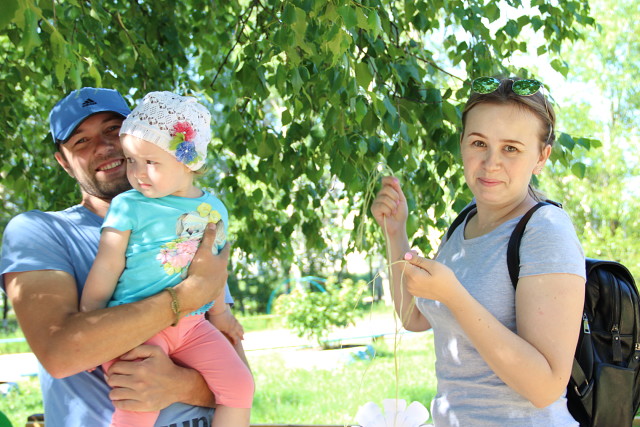 Разработали проект воспитатели младших групп: Скробова Екатерина Андреевна, Петренко Юлия Анатольевна. Участие в данном проекте приняли все возрастные группы дошкольного учреждения. Семья всегда стоит на первом месте у каждого человека. Семья для ребенка — это мир, в котором закладываются основы морали, отношения к людям. Семья и детский сад – два общественных института, которые стоят у истоков нашего будущего, но зачастую не всегда им хватает взаимопонимания, такта, терпения, чтобы услышать и понять друг друга. Поэтому, мы, взрослые, должны помочь детям понять значимость семьи, воспитывать у детей любовь и уважение к членам семьи, прививать чувство привязанности к семье и дому. Реализация проекта включила в себя: Оформление стендов, родительских уголков, тематические беседы из истории праздника «День семьи, любви и верности». Художественное творчество «День ромашки» — изготовление поздравительных открыток.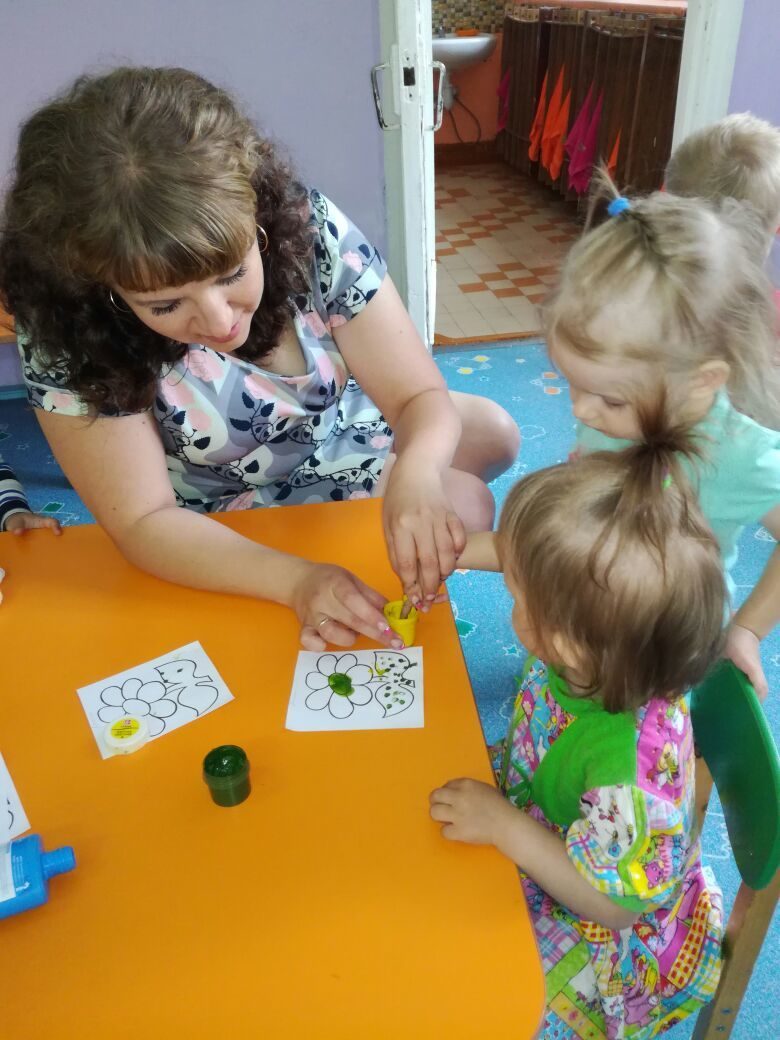 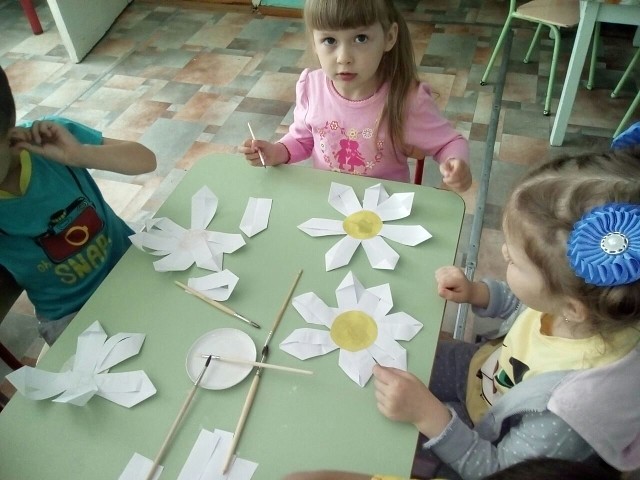 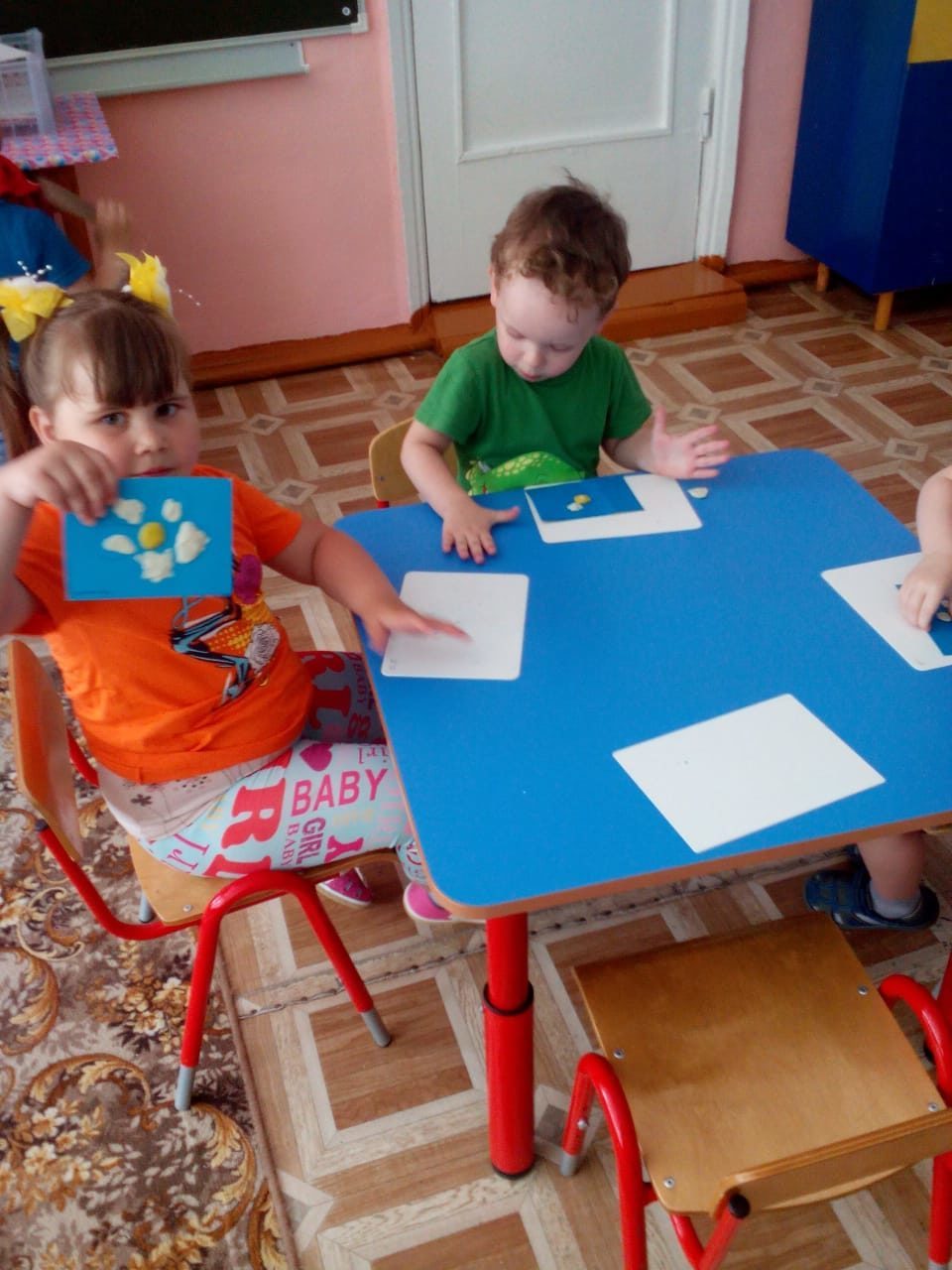 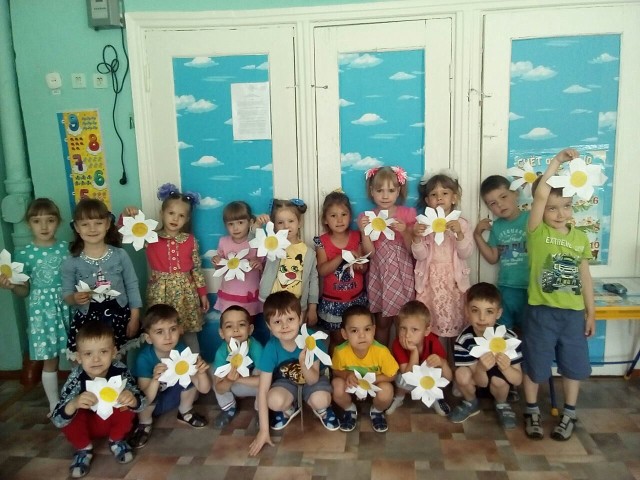 Конкурс рисунков на асфальте «Семь цветов счастья»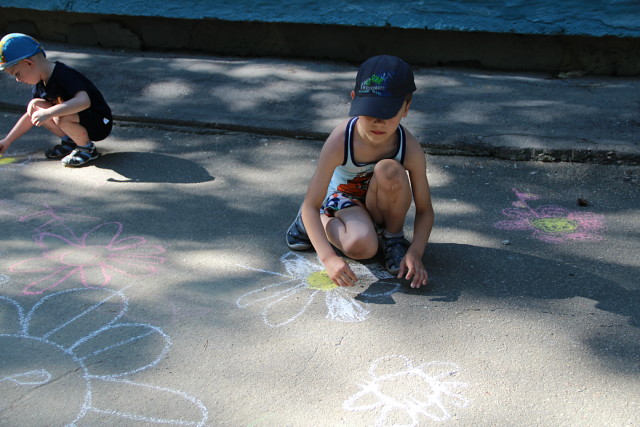 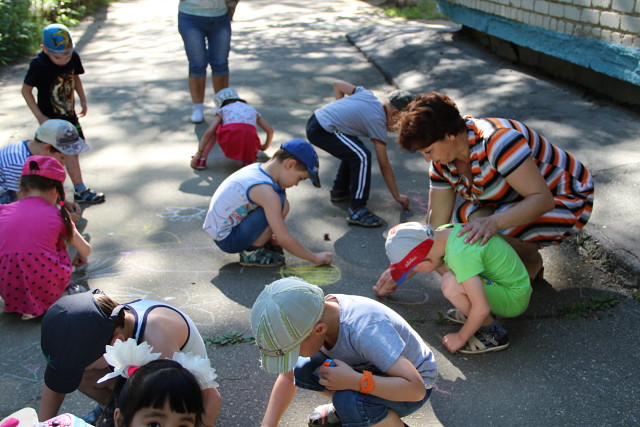 Акция «Любовью дорожить умейте!» Украшение березы разноцветными ленточками с ромашкой. (Участники: дети, родители, воспитатели).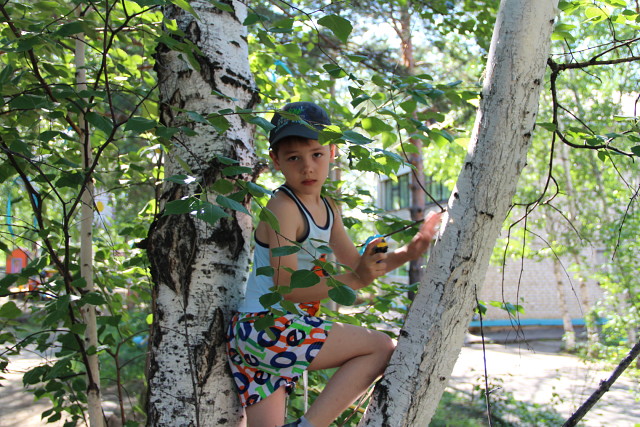 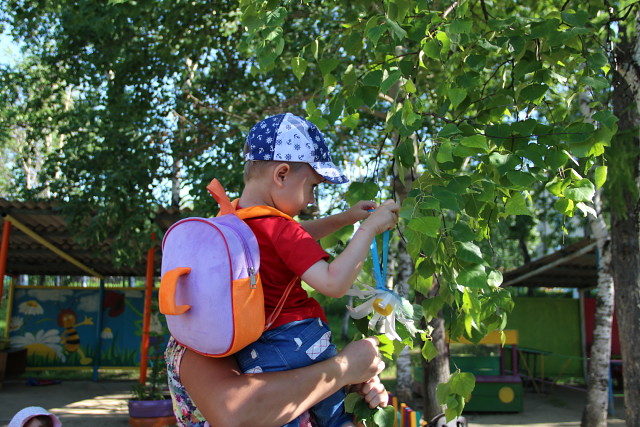 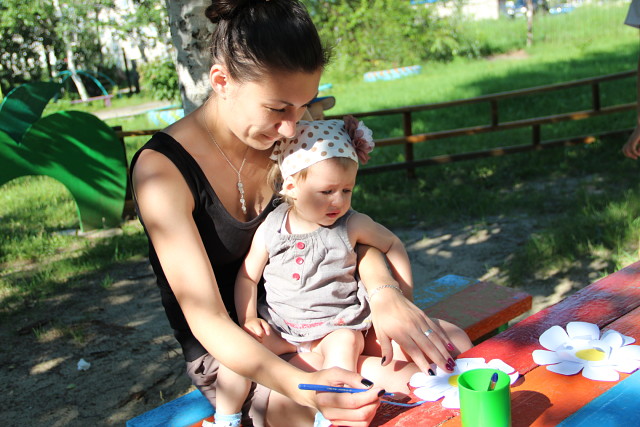 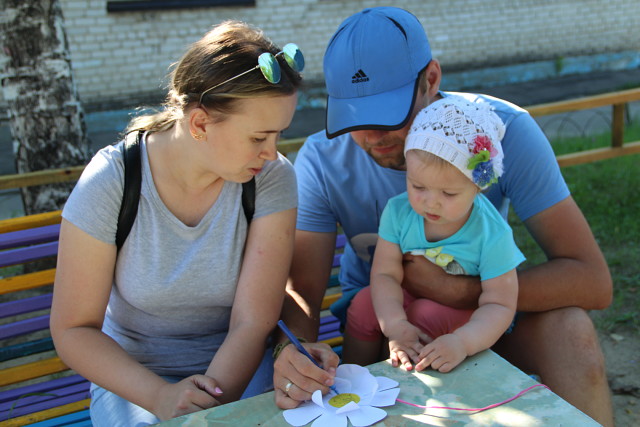 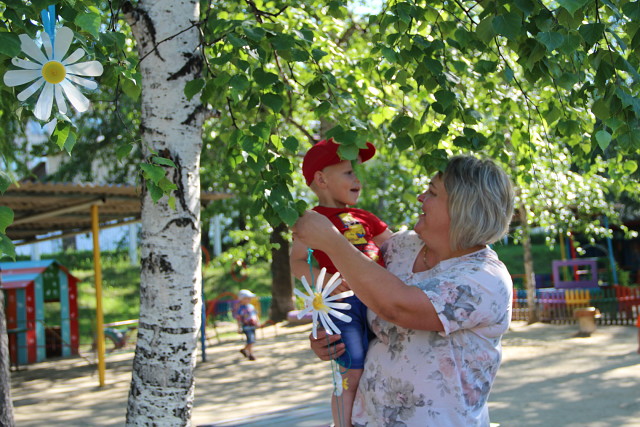 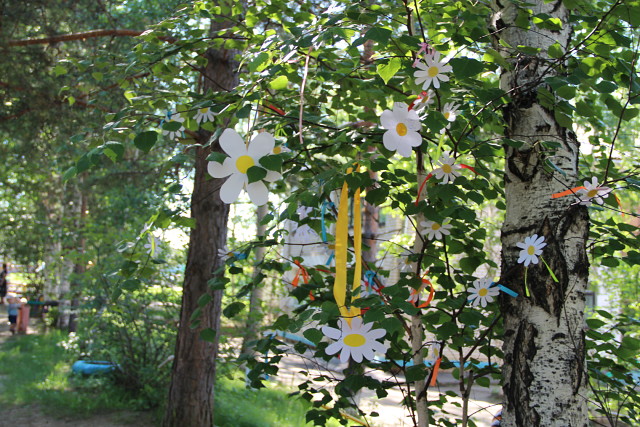 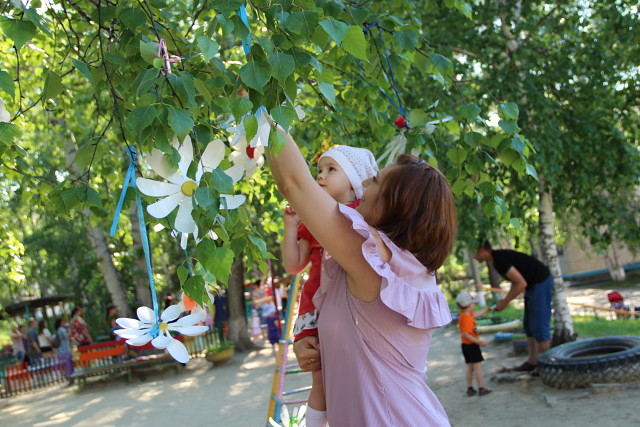 Чтение сказок о семье: «Гуси лебеди», «Красная шапочка», «Репка», «Золушка».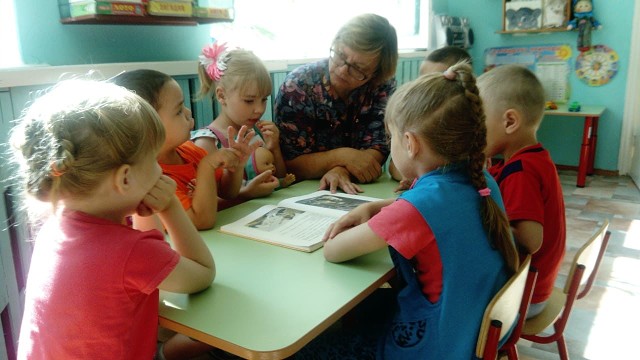 Оформление групповой газеты «Наша дружная группа»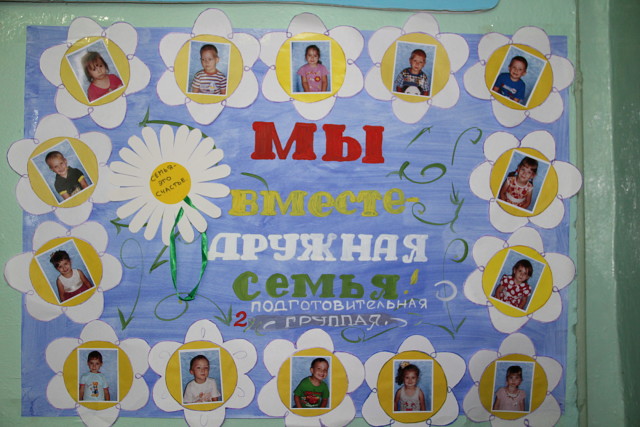 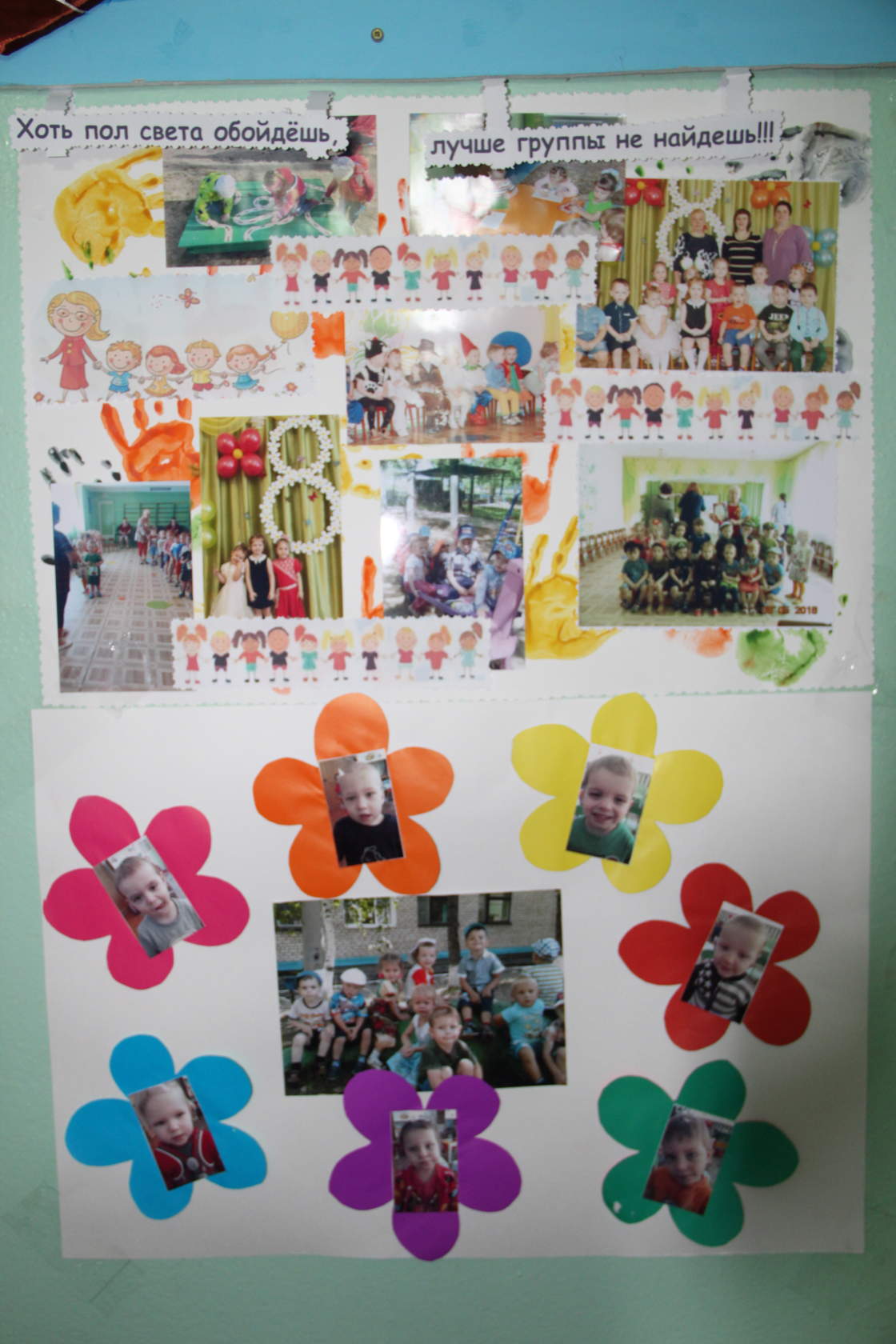 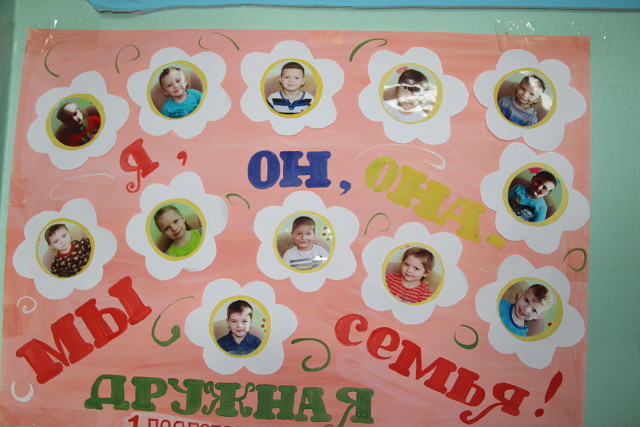 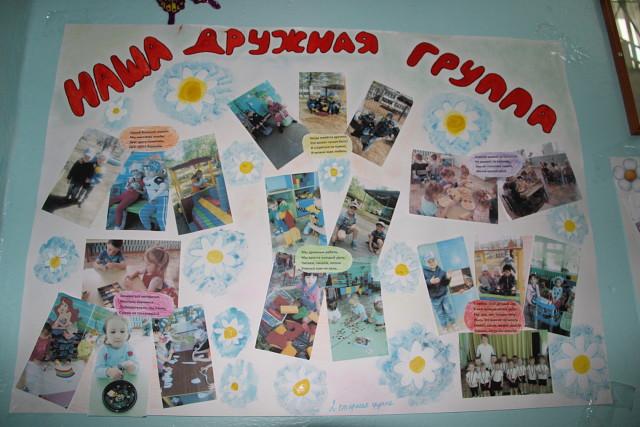 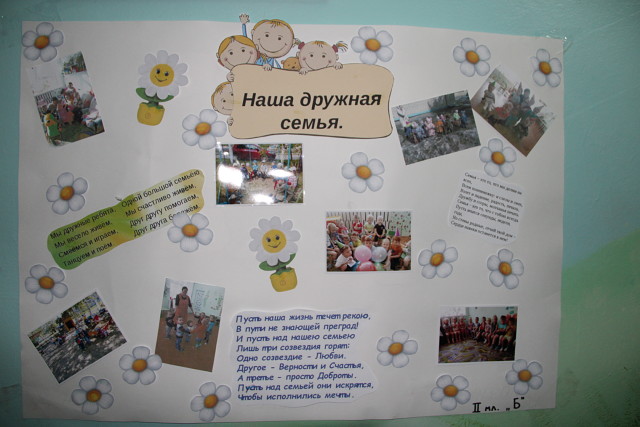 Выставка творческих работ: «Символ нашей семьи»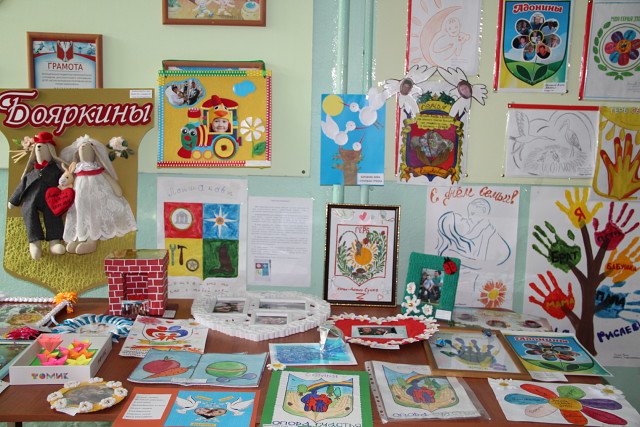 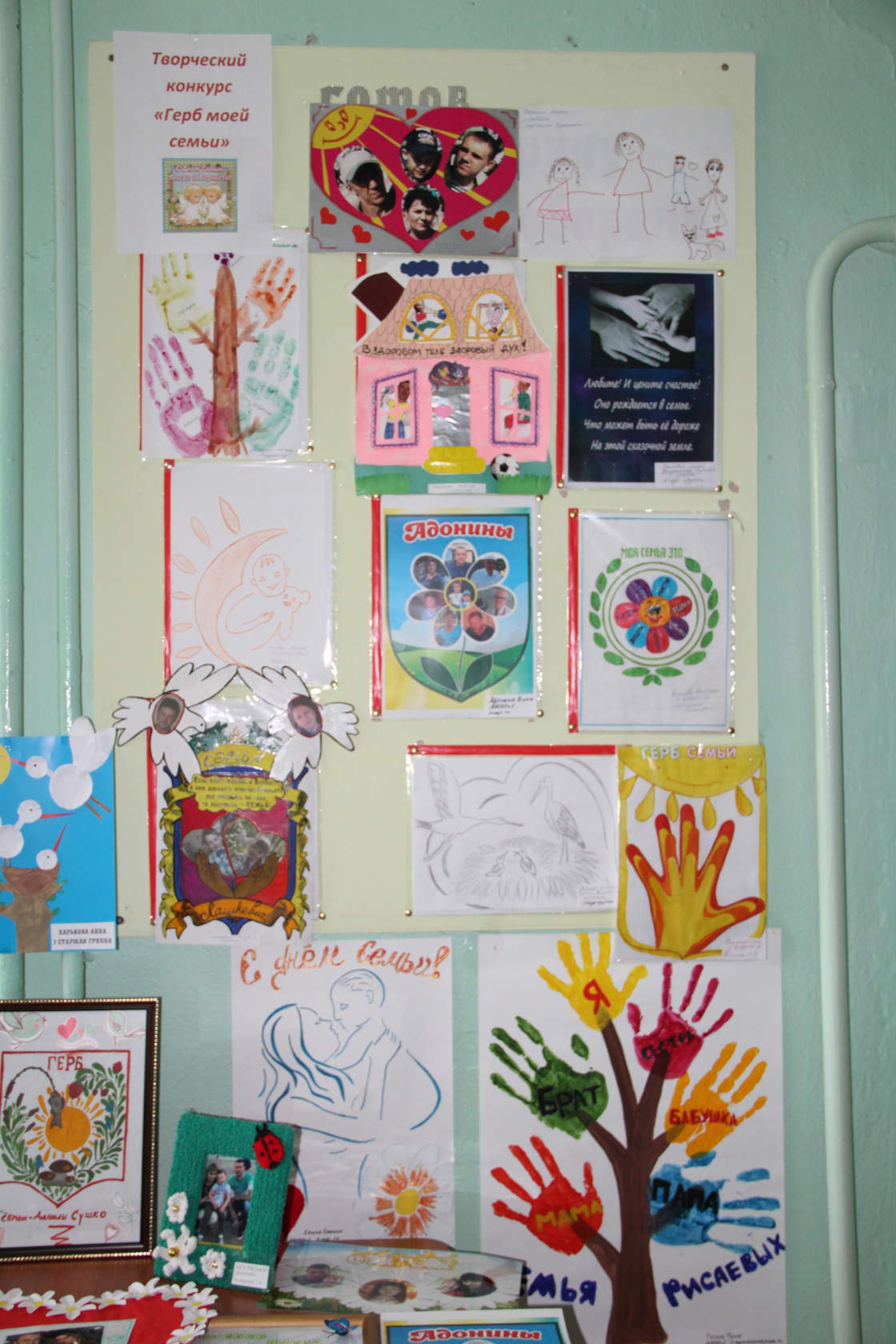 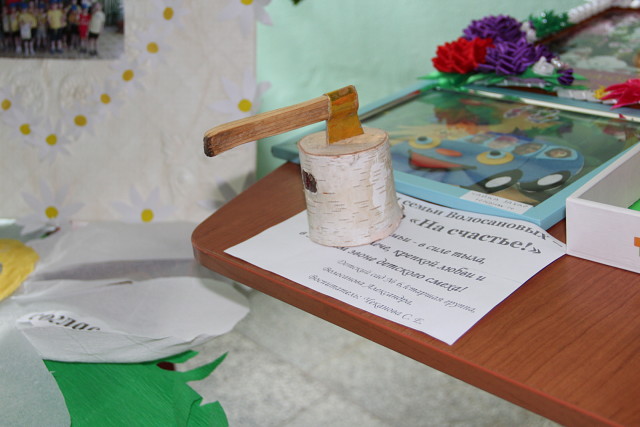 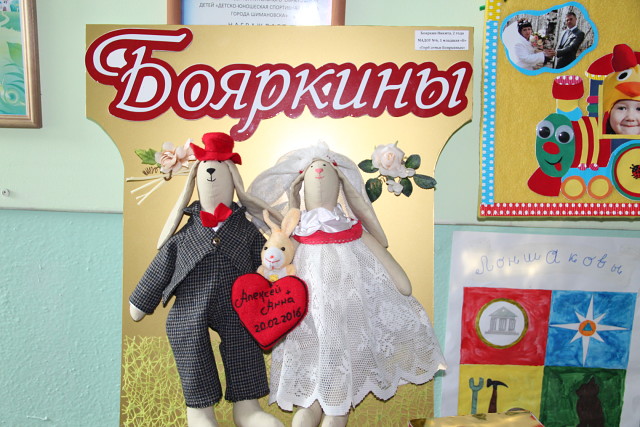 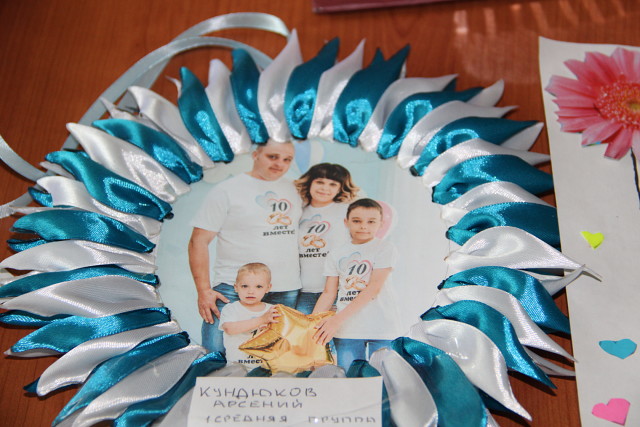 Развлекательная программа «Живите в лад!»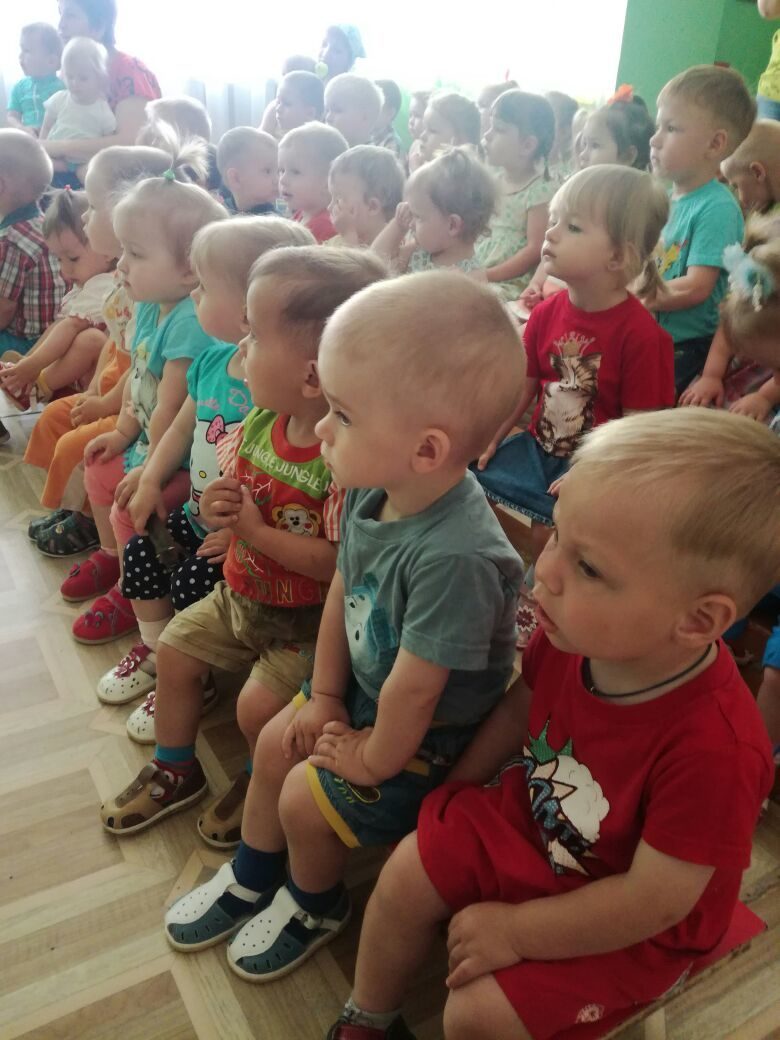 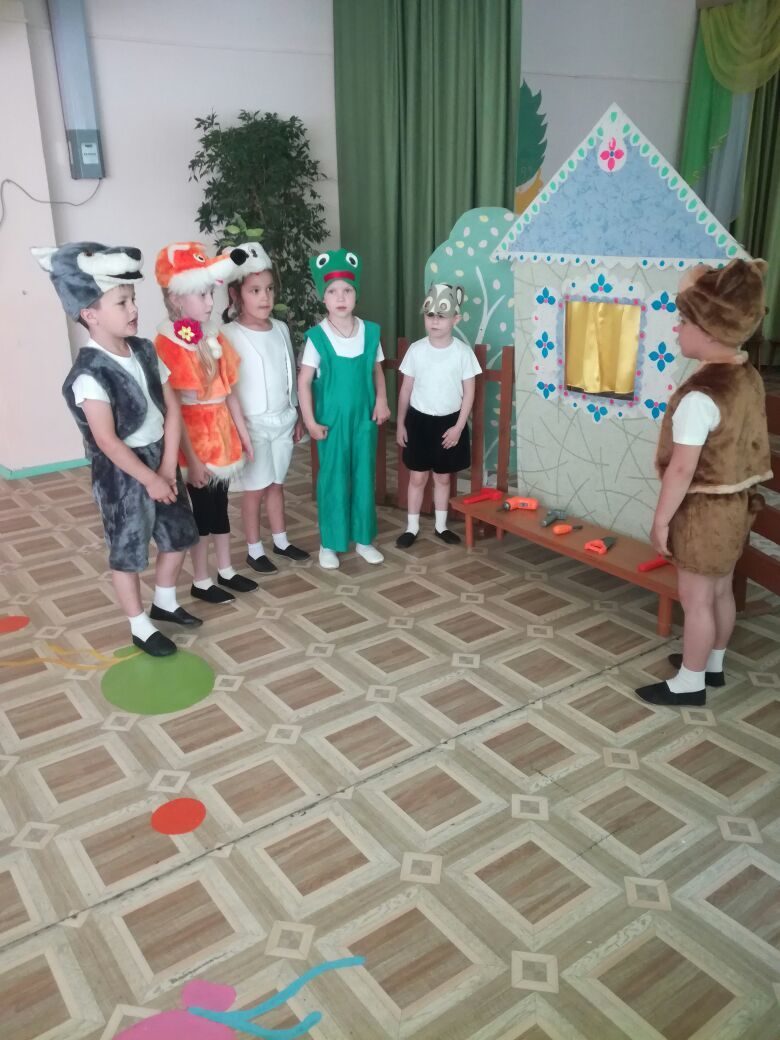 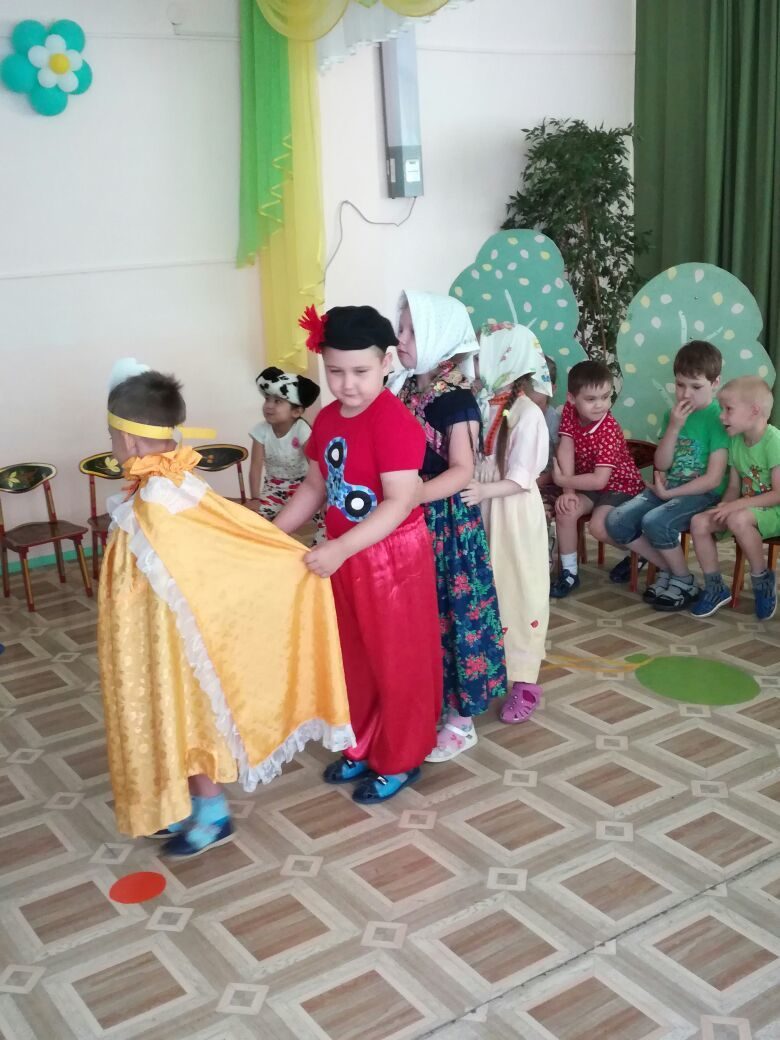 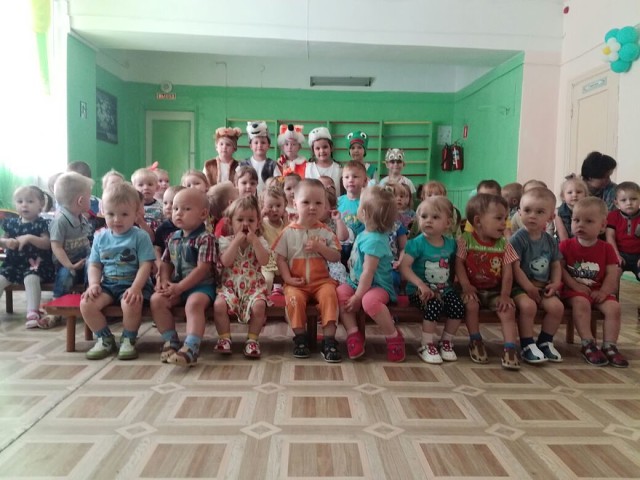 Сюжетно – ролевые игры в группе: Дружная семья» «Заходите в гости к нам» «Мой дом». Беседы о семье: «Родственные узы», «Кто старше?», «Кто младше?», «Выходной день в моей семье», «как я помогаю своим родителям».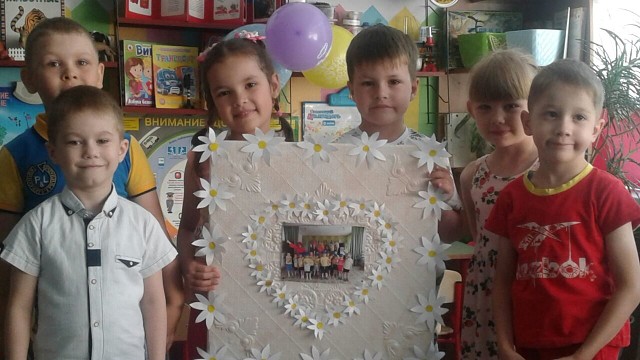 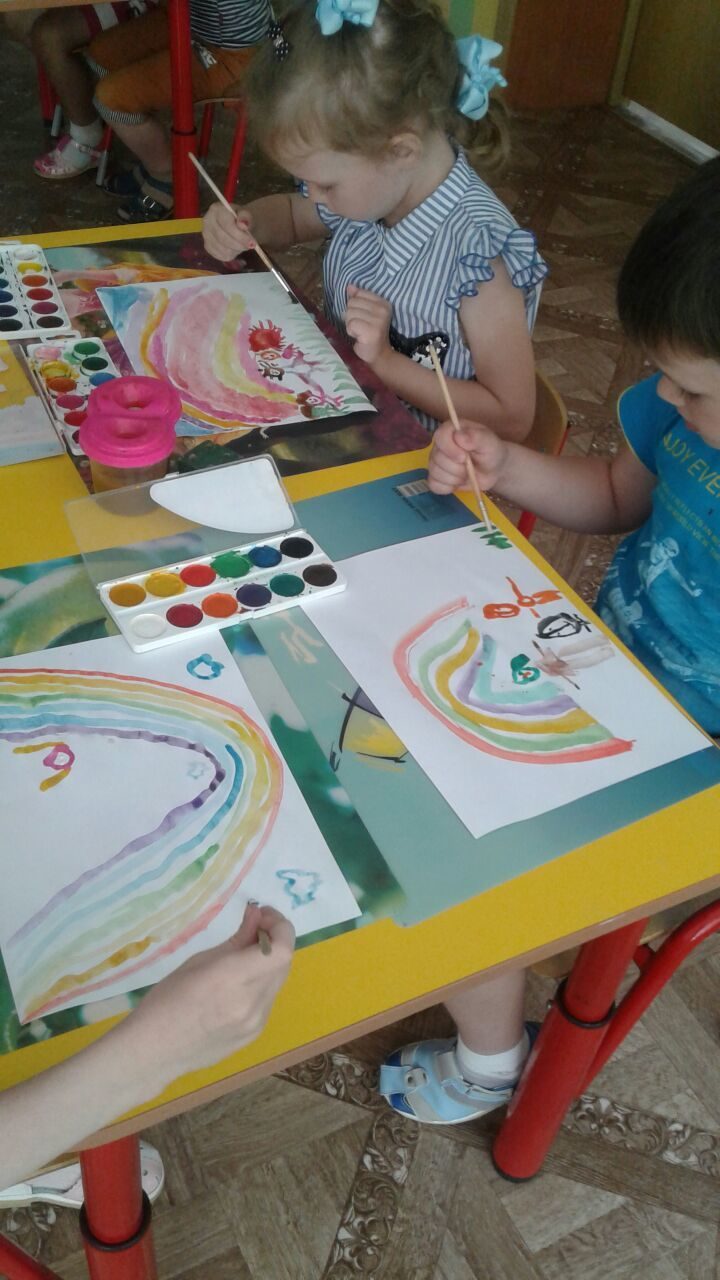 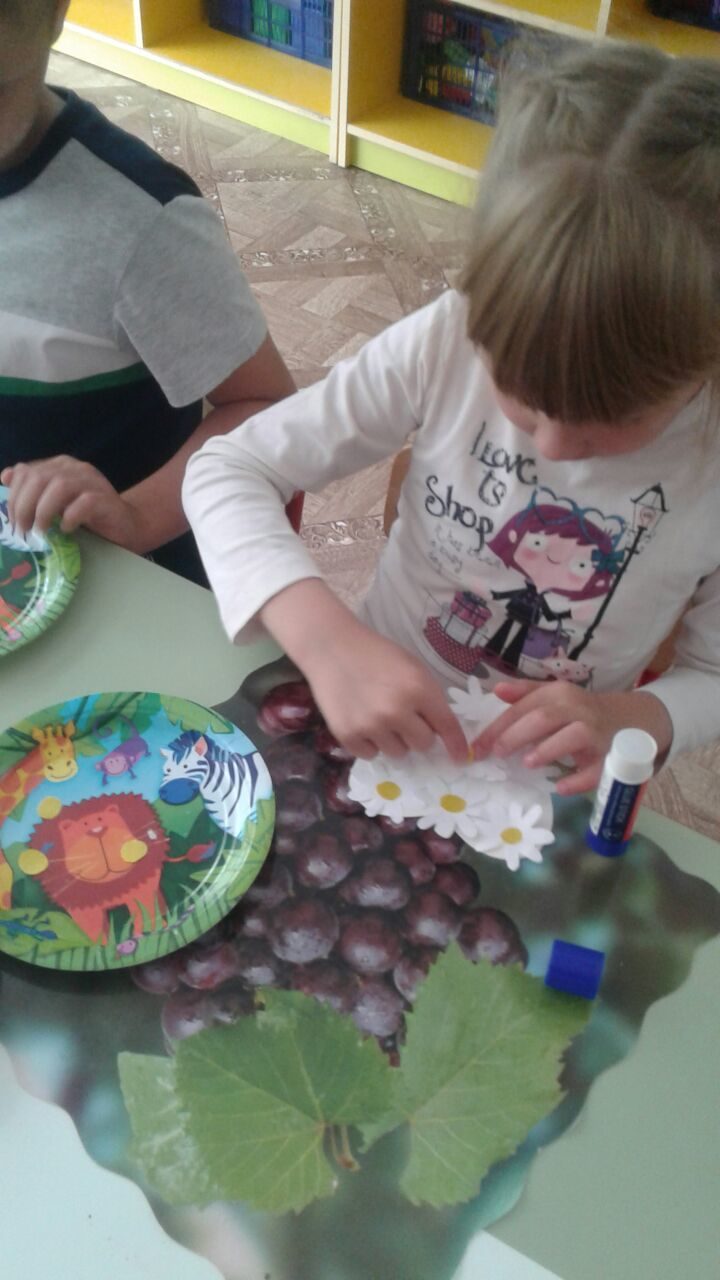 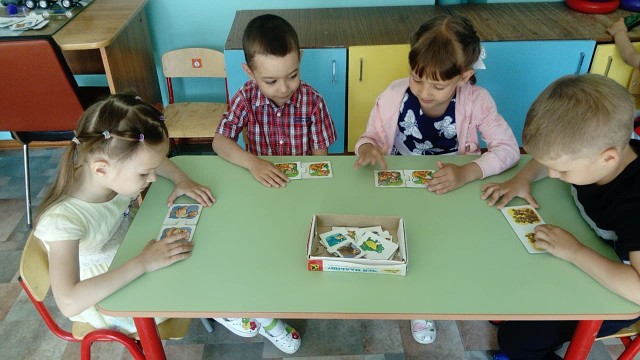 Цели и задачи проекта были достигнуты. Всю неделю дети и родители находились в тесном взаимодействии друг с другом. Все мероприятия в конце недели завершились выставкой творческих работ, позитивным настроением и поощрительными призами. Семья — это важно! Семья – это сложно! Но счастливо жить одному невозможно! Всегда будьте вместе, любовь берегите, Обиды и ссоры подальше таите. Хочу, чтоб про вас говорили друзья: Какая хорошая Ваша Семья!